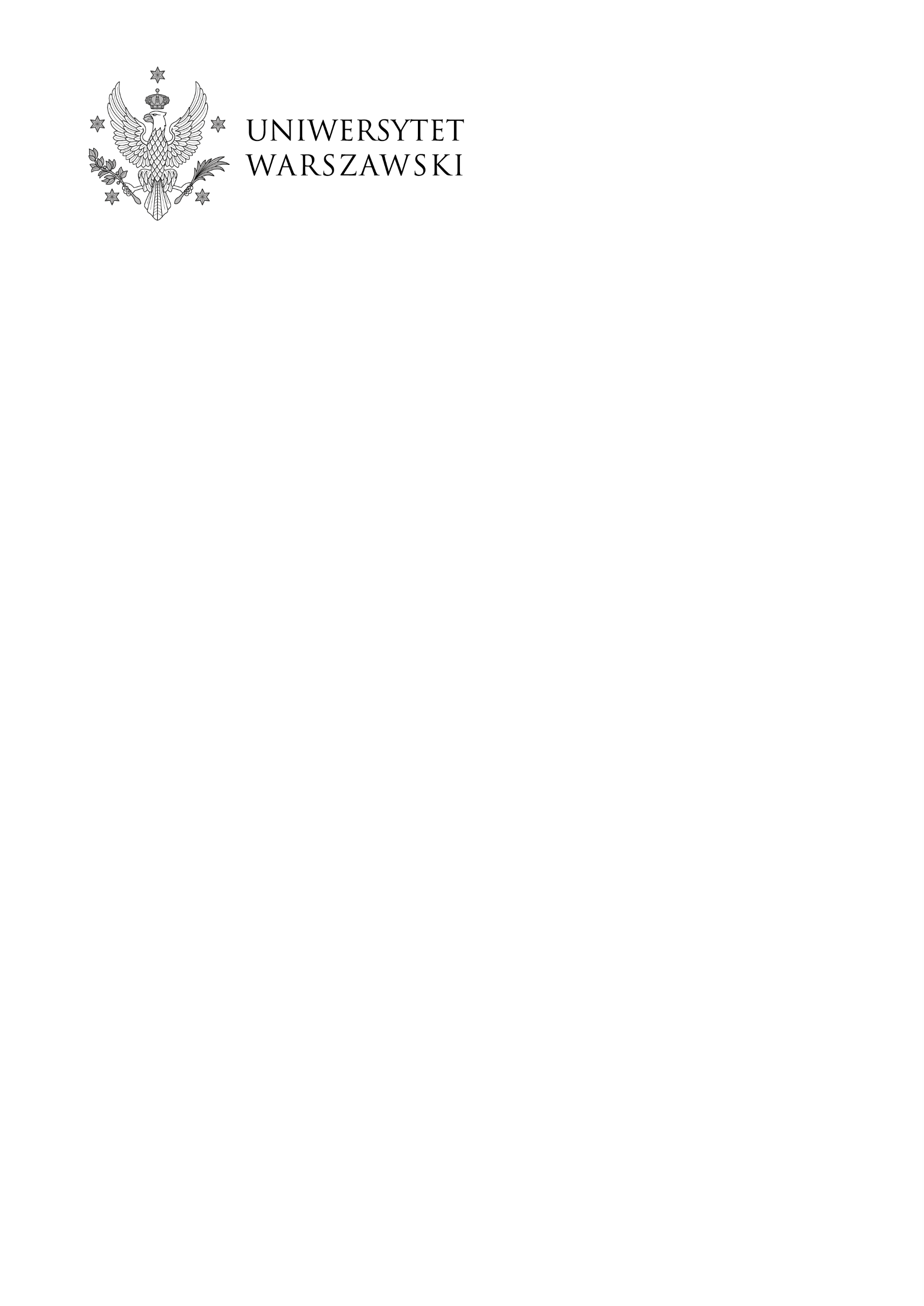 Warszawa, dnia 22.03.2022 r.DZP-361/179/2021/KSU/335Do wszystkich zainteresowanychDotyczy: postępowania o udzielenia zamówienia publicznego prowadzonego w trybie przetargu nieograniczonego nr DZP-361/179/2021 pn.: „Szkolenia informatyczne dla pracowników Uniwersytetu Warszawskiego”W związku z art. 284 ust. 2 i 6 ustawy z dnia 11 września 2019 r. – Prawo zamówień publicznych (Dz. U. z 2021 r. poz. 1129, z późn. zm.) Zamawiający poniżej przedstawia treść otrzymanych zapytań wraz z wyjaśnieniami:pytanie 1: W opisie przedmiotu zamówienia we wszystkich częściach zamówienia jest określona przewidywana liczba pracowników Zamawiającego skierowana do szkolenia, nie ma natomiast podanej informacji    dot. podziału na grupy. Część 1 Część 2 Część 3 Część 4 Część 5Część 6Proszę o informację, czy osoby skierowane na poszczególne szkolenia będą stanowiły jedną grupę? Jeśli nie, proszę o podanie przewidywanej ilości grup do konkretnych szkoleń w danych częściach zamówienia. odpowiedź: Każda osoba skierowana na dane szkolenie wybierze jeden z dwóch terminów zaproponowanych przez Wykonawcę. Zamawiający nie może zagwarantować, że wszystkie osoby skierowane na dane szkolenie wybiorą ten sam termin (co jest mało prawdopodobne). Zgodnie z § 2 ust. 13 umowy: "Zamawiający zastrzega sobie prawo do wykorzystania obu terminów szkoleń, o których mowa w ust. 2 pkt 1 w ten sposób, iż grupa uczestników określona w opisie przedmiotu zamówienia zostanie rozdzielona na oba terminy." pytanie 2: Dot. Cz. IV Szkolenie Apache Spark Streaming w języku ScalaObecnie Spark Streaming to przestarzała, raczej rzadko stosowana technologia. W związku z powyższym zwracam się z prośbą o zmianę powyższego na technologię Spark Structured Streaming. odpowiedź: Zamawiający nie wyraża zgody na zmianę zakresu szkolenia Apache Spark Streaming w języku Scala.  Zamawiający podtrzymuje dotychczasowe zapisy.W imieniu ZamawiającegoPełnomocnik Rektora ds. zamówień publicznychmgr Piotr SkuberaLp.Nazwa szkoleniaPrzewidywana liczba pracowników Zamawiającego skierowana do szkolenia1Zaawansowany administrator systemu Linux142Programista JavaScript113Programista JavaScript274Programowanie w języku Go / Golang55Programista backend – Python76Język SQL i bazy danych dla analityków57Podstawy XML28Modelowanie schematów XML Schema29UX Designer 1110Zarządzanie projektem dla Praktyków1611Zarządzanie ryzykiem w projekcie512Programowanie w Pythonie1113Administrator systemu Linux podstawy1114SharePoint Designer115Programista Java1Lp.Nazwa szkoleniaPrzewidywana liczba pracowników Zamawiającego skierowana do szkolenia1Konfiguracja BIG-IP Local Traffic Manager52Konfiguracja i obsługa Windows Server 2019113Sharepoint end user74Administrowanie Microsoft Exchange Server 2016/201935Usługi Active Directory w Windows Server116CEPH Essentials67SharePoint 2016 Power User4Lp.Nazwa szkoleniaPrzewidywana liczba pracowników Zamawiającego skierowana do szkolenia1Warsztaty z bezpieczeństwa Windows182Bezpieczeństwo Webaplikacji (atakowanie i ochrona aplikacji webowych)2Lp.Nazwa szkoleniaPrzewidywana liczba pracowników Zamawiającego skierowana do szkolenia1Apache Spark Streaming w języku Scala5Lp.Nazwa szkoleniaPrzewidywana liczba pracowników Zamawiającego skierowana do szkolenia1Konfiguracja VXLAN-EVPN3Lp.Nazwa szkoleniaPrzewidywana liczba pracowników Zamawiającego skierowana do szkolenia1Konfiguracja, aktualizacje i zarządzanie serwerem ESET6